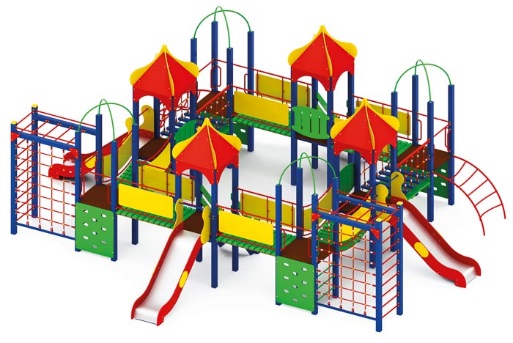 Игровой комплекс 0976Размеры не менее: высота - 3800 мм, длина - 10400 мм, ширина - 9170 мм.Комплекс состоит из восьми площадок:- первая площадка имеет размеры не менее: высота – 3500 мм, ширина – 1000 мм, длина – 1000 мм. В верхней части к столбам площадки крепится купол, выполненный из дуг, изготовленных из металлической трубы диаметром не менее 26,8 мм.   Высота платформы площадки над поверхностью ударопоглощающего покрытия составляет не менее 1200 мм, и не более 1250 мм. Площадка имеет два входа: первый выполнен в виде скалодрома, который имеет размеры не менее: ширина – 950 мм. высота – 1130 мм, должен быть изготовлен из водостойкой фанеры, толщиной не менее 18 мм, с отверстиями для ног, второй вход должен быть выполнен в виде спортивного элемента. Спортивный элемент должен иметь размеры не менее: длина – 1600 мм, ширина - 1000 мм, высота – 2700 мм. Должен состоять из: шведской стенки, изготовленной из металлической трубы, диаметром не менее 26,8 мм; рукохода, изготовленного из металлической трубы, диаметром не менее 26,8 мм; сетки для лазанья, которая должна иметь размеры не менее: длина – 1500 мм., высота – 2120 мм. Сетка должна быть изготовлена из полипропиленового каната, диаметром не менее 16 мм, со стальным (полипропиленовым) сердечником, перекрестия канатов зафиксированы пластиковыми соединительными элементами цилиндрической формы, крепежные элементы сетки представляют собой петлю с коушем, обжатую алюминиевой втулкой. Канат должен быть предназначен для детских игровых площадок, сплетен из 6-ти прядей. Каждая прядь состоит из металлической сердцевины (канатная оцинкованная проволока) с обкаткой мультифиламентным полипропиленом, стабилизированным против ультрафиолетового излучения. - вторая площадка с четырехскатной крышей, размеры не менее: высота – 3800 мм, ширина – 1000 мм, длина – 1000 мм. Высота платформы площадки над поверхностью ударопоглощающего покрытия составляет не менее 1200 мм, и не более 1250 мм. Основание крыши должно быть изготовлено из водостойкой фанеры, толщиной не менее 18 мм, скаты крыши – из водостойкой фанеры, толщиной не менее 9 мм. Ограждение площадки должно быть изготовлена из водостойкой фанеры, толщиной не менее 18 мм. Площадка должна иметь горку, которая должна иметь габаритные размеры не менее: длина – 2240 мм, ширина – 695 мм, высота – 1990 мм, стартовый участок горки находится на высоте не менее 1150 мм, и не более 1200 мм, от поверхности покрытия площадки. Скат горки выполнен из цельного листа нержавеющей стали, толщиной не менее 1,5 мм, оснащен бортами из березовой водостойкой фанеры, высотой не менее 170 мм, от ската до верхней части борта, и толщиной не менее 18 мм. Также горка имеет защитную перекладину, изготовленную из металлической трубы, диаметром не менее 26,8 мм, которую устанавливают на высоте не менее 600 мм, и не более 900 мм от уровня пола стартового участка горки. В комплекте с горкой должен идти подпятник, для крепления горки в грунт, изготовленный из профильной трубы, сечением не менее 30*30 мм. Основание горки должно быть изготовлено из профильной трубы, сечением не менее 50*25 мм. Радиус изгиба окончания горки должен быть больше или равен 50 мм. Средний угол наклона участка скольжения не должен превышать 40°. Высота конечного участка горки над поверхностью покрытия площадки должна быть не более 200 мм.Первая и вторая площадки должны быть соединены между собой при помощи вогнутого моста, который должен иметь габаритные размеры не менее: длина – 1500 мм, ширина – 1000 мм, высота – 1080 мм, изготовлен из металлической профильной трубы сечением не менее 30*30 мм. – основание, пол перехода изготовлен из калиброванного пиломатериала хвойных пород, толщиной не менее 40 мм. Перила перехода должны быть изготовлены из металлической трубы, диаметром не менее 26,8 мм, ограждение, не менее двух, должно быть изготовлено из водостойкой фанеры, толщиной не менее 9 мм. Крепление для ограждения должно быть изготовлено из металлической профильной трубы, сечением не менее 15*15 мм.- третья площадка имеет размеры не менее: высота – 3500 мм, ширина – 1000 мм, длина – 1000 мм. В верхней части к столбам площадки крепится купол, выполненный из дуг, изготовленных из металлической трубы диаметром не менее 26,8 мм.   Высота платформы площадки над поверхностью ударопоглощающего покрытия составляет не менее 1200 мм, и не более 1250 мм.   Площадка имеет два входа: первый выполнен в виде скалодрома, который имеет размеры не менее: ширина – 950 мм, высота – 1130 мм, должен быть изготовлен из водостойкой фанеры, толщиной не менее 18 мм, с отверстиями для ног, второй вход в виде лаза металлического в форме дуги, который имеет габаритные размеры не менее: длина – 1310 мм, ширина – 930 мм, высота 1230 мм. Изготовлен из металлической трубы, диаметром не менее 33,5 мм. – основание, и не менее 26,8 мм. – поперечины.Вторая и третья площадки должны быть соединены между собой при помощи при помощи канатного подвесного моста, имеет габаритные размеры не менее: длина – 1500 мм, ширина – 1000 мм, высота – 840 мм, оборудованного страховочным мостом. Перекладины подвесного моста должны быть изготовлены из калиброванного пиломатериала, толщиной не менее 40 мм, и березовой водостойкой фанеры, толщиной не менее 18 мм, склеенных между собой. Перила из металлической профильной трубы сечением не менее 40*40 мм. Сетка из полипропиленового каната диаметром не менее 16 мм, со стальным/полипропиленовым сердечником, перекрестия канатов зафиксированы пластиковыми соединительными элементами цилиндрической формы, крепежные элементы пропиленовой сетки представляют собой петлю с коушем, обжатую алюминиевой втулкой. Канат должен быть предназначен для детских игровых площадок, сплетен из 6-ти прядей. Каждая прядь состоит из металлической сердцевины (канатная оцинкованная проволока) с обкаткой мультифиламентным полипропиленом, стабилизированным против ультрафиолетового излучения. Страховочный мост выполнен из калиброванного пиломатериала толщиной не менее 30 мм. - четвертая площадка -  с четырехскатной крышей, размеры не менее: высота – 3800 мм, ширина – 1000 мм, длина – 1000 мм. Высота платформы площадки над поверхностью ударопоглощающего покрытия составляет не менее 1200 мм, и не более 1250 мм. Основание крыши должно быть изготовлено из водостойкой фанеры, толщиной не менее 18 мм, скаты крыши – из водостойкой фанеры, толщиной не менее 9 мм. Ограждение площадки должно быть изготовлена из водостойкой фанеры, толщиной не менее 18 мм.Площадка должна иметь один вход в виде лестницы, которая должна быть изготовлена из: стойки вертикальные – клееный брус, сечением не менее 100*100 мм, основание – из калиброванного пиломатериала, толщиной не менее 40 мм, перила – из калиброванного пиломатериала, толщиной не менее 40 мм. Количество ступенек – не менее четырех. Торцевые части вертикального столба должны быть закрыты пластмассовыми накладками. Ступеньки должны быть изготовлены методом склейки калиброванного пиломатериала и водостойкой нескользящей фанеры. Лестница должна оборудована подпятником. Подпятник должен быть изготовлен из металлической профильной трубы, сечением не менее 50*25 мм, а также стали листовой, толщиной не менее 3 мм.Третья и четвертая площадки должны быть соединены между собой при помощи моста прямого, который имеет габаритные размеры не менее: длина – 1500 мм, ширина – 1000 мм, высота – 870 мм, изготовлен из металлической профильной трубы сечением не менее 30*30 мм. – основание, пол перехода изготовлен из калиброванного пиломатериала хвойных пород, толщиной не менее 40 мм. Перила перехода должны быть изготовлены из металлической трубы, диаметром не менее 26,8 мм, ограждение, не менее двух, должно быть изготовлено из водостойкой фанеры, толщиной не менее 9 мм. Крепление для ограждения должно быть изготовлено из металлической профильной трубы, сечением не менее 15*15 мм.- пятая площадка имеет размеры не менее: высота – 3500 мм, ширина – 1000 мм, длина – 1000 мм. В верхней части к столбам площадки крепится купол, выполненный из дуг, изготовленных из металлической трубы диаметром не менее 26,8 мм. Высота платформы площадки над поверхностью ударопоглощающего покрытия составляет не менее 1200 мм, и не более 1250 мм. Площадка имеет два входа: первый выполнен в виде скалодрома, который имеет размеры не менее: ширина – 950 мм, высота – 1130 мм, должен быть изготовлен из водостойкой фанеры, толщиной не менее 18 мм, с отверстиями для ног. Второй вход выполнен в виде лаза металлического в форме дуги, имеет габаритные размеры не менее: длина – 1310 мм, ширина – 930 мм, высота 1230 мм. Изготовлен из металлической трубы, диаметром не менее 33,5 мм. – основание, и не менее 26,8 мм. – поперечины.Четвертая и пятая площадки должны быть соединены между собой при помощи моста прямого, который имеет габаритные размеры не менее: длина – 1500 мм, ширина – 1000 мм, высота – 870 мм, изготовлен из металлической профильной трубы сечением не менее 30*30 мм. – основание, пол перехода изготовлен из калиброванного пиломатериала хвойных пород, толщиной не менее 40 мм. Перила перехода должны быть изготовлены из металлической трубы, диаметром не менее 26,8 мм, ограждение, не менее двух, должно быть изготовлено из водостойкой фанеры, толщиной не менее 9 мм. Крепление для ограждения должно быть изготовлено из металлической профильной трубы, сечением не менее 15*15 мм.- шестая площадка с четырехскатной крышей, размеры не менее: высота – 3800 мм, ширина – 1000 мм, длина – 1000 мм. Высота платформы площадки над поверхностью ударопоглощающего покрытия составляет не менее 1200 мм, и не более 1250 мм. Основание крыши должно быть изготовлено из водостойкой фанеры, толщиной не менее 18 мм, скаты крыши – из водостойкой фанеры, толщиной не менее 9 мм. Ограждение площадки должно быть изготовлено из водостойкой фанеры, толщиной не менее 18 мм. Площадка должна иметь горку, которая должна иметь габаритные размеры не менее: длина – 2240 мм, ширина – 695 мм, высота – 1990 мм, стартовый участок горки находится на высоте не менее 1150 мм, и не более 1200 мм, от поверхности покрытия площадки. Скат горки выполнен из цельного листа нержавеющей стали, толщиной не менее 1,5 мм, оснащен бортами из березовой водостойкой фанеры, высотой не менее 170 мм, от ската до верхней части борта, и толщиной не менее 18 мм. Также горка имеет защитную перекладину, изготовленную из металлической трубы, диаметром не менее 26,8 мм, которую устанавливают на высоте не менее 600 мм, и не более 900 мм от уровня пола стартового участка горки. В комплекте с горкой должен идти подпятник, для крепления горки в грунт, изготовленный из профильной трубы, сечением не менее 30*30 мм. Основание горки должно быть изготовлено из профильной трубы, сечением не менее 50*25 мм. Радиус изгиба окончания горки должен быть больше или равен 50 мм. Средний угол наклона участка скольжения не должен превышать 40°. Высота конечного участка горки над поверхностью покрытия площадки должна быть не более 200 мм.Пятая и шестая площадки должны быть соединены между собой при помощи канатного подвесного моста, который имеет габаритные размеры не менее: длина – 1500 мм, ширина – 1000 мм, высота – 840 мм, оборудованного страховочным мостом. Перекладины подвесного моста должны быть изготовлены из калиброванного пиломатериала, толщиной не менее 40 мм, и березовой водостойкой фанеры, толщиной не менее 18 мм, склеенных между собой. Перила из металлической профильной трубы сечением не менее 40*40 мм. Сетка из полипропиленового каната диаметром не менее 16 мм, со стальным/полипропиленовым сердечником, перекрестия канатов зафиксированы пластиковыми соединительными элементами цилиндрической формы, крепежные элементы пропиленовой сетки представляют собой петлю с коушем, обжатую алюминиевой втулкой. Канат должен быть предназначен для детских игровых площадок, сплетен из 6-ти прядей. Каждая прядь состоит из металлической сердцевины (канатная оцинкованная проволока) с обкаткой мультифиламентным полипропиленом, стабилизированным против ультрафиолетового излучения. Страховочный мост выполнен из калиброванного пиломатериала толщиной не менее 30 мм. - седьмая площадка имеет размеры не менее: высота – 3500 мм, ширина – 1000 мм, длина – 1000 мм. В верхней части к столбам площадки крепится купол, выполненный из дуг, изготовленных из металлической трубы диаметром не менее 26,8 мм.   Высота платформы площадки над поверхностью ударопоглощающего покрытия составляет не менее 1200 мм, и не более 1250 мм.Площадка имеет два входа: первый выполнен в виде скалодрома, который имеет размеры не менее: ширина – 950 мм. высота – 1130 мм, должен быть изготовлен из водостойкой фанеры, толщиной не менее 18 мм, с отверстиями для ног, второй вход должен быть выполнен в виде спортивного элемента. Спортивный элемент должен иметь размеры не менее: длина – 1600 мм, ширина - 1000 мм, высота – 2700 мм. Должен состоять из: шведской стенки, изготовленной из металлической трубы, диаметром не менее 26,8 мм; рукохода, изготовленного из металлической трубы, диаметром не менее 26,8 мм; сетки для лазанья, которая должна иметь размеры не менее: длина – 1500 мм, высота – 2120 мм. Сетка должна быть изготовлена из полипропиленового каната, диаметром не менее 16 мм, со стальным (полипропиленовым) сердечником, перекрестия канатов зафиксированы пластиковыми соединительными элементами цилиндрической формы, крепежные элементы сетки представляют собой петлю с коушем, обжатую алюминиевой втулкой. Канат должен быть предназначен для детских игровых площадок, сплетен из 6-ти прядей. Каждая прядь состоит из металлической сердцевины (канатная оцинкованная проволока) с обкаткой мультифиламентным полипропиленом, стабилизированным против ультрафиолетового излучения. - восьмая площадка с четырехскатной крышей, размеры не менее: высота – 3800 мм, ширина – 1000 мм, длина – 1000 мм. Высота платформы площадки над поверхностью ударопоглощающего покрытия составляет не менее 1200 мм, и не более 1250 мм.Площадка должна иметь один вход, в виде лестницы, которая должна быть изготовлена из: стойки вертикальные – клееный брус, сечением не менее 100*100 мм, основание – из калиброванного пиломатериала, толщиной не менее 40 мм, перила – из калиброванного пиломатериала, толщиной не менее 40 мм. Количество ступенек – не менее четырех. Торцевые части вертикального столба должны быть закрыты пластмассовыми накладками. Ступеньки должны быть изготовлены методом склейки калиброванного пиломатериала и водостойкой нескользящей фанеры. Лестница должна оборудована подпятником. Подпятник должен быть изготовлен из металлической профильной трубы, сечением не менее 50*25 мм, а также стали листовой, толщиной не менее 3 мм.Площадка должна иметь горку, которая должна иметь габаритные размеры не менее: длина – 2240 мм, ширина – 695 мм, высота – 1990 мм, стартовый участок горки находится на высоте не менее 1150 мм, и не более 1200 мм, от поверхности покрытия площадки. Скат горки выполнен из цельного листа нержавеющей стали, толщиной не менее 1,5 мм, оснащен бортами из березовой водостойкой фанеры, высотой не менее 170 мм, от ската до верхней части борта, и толщиной не менее 18 мм. Также горка имеет защитную перекладину, изготовленную из металлической трубы, диаметром не менее 26,8 мм, которую устанавливают на высоте не менее 600 мм, и не более 900 мм от уровня пола стартового участка горки. В комплекте с горкой должен идти подпятник, для крепления горки в грунт, изготовленный из профильной трубы, сечением не менее 30*30 мм. Основание горки должно быть изготовлено из профильной трубы, сечением не менее 50*25 мм. Радиус изгиба окончания горки должен быть больше или равен 50 мм. Средний угол наклона участка скольжения не должен превышать 40°. Высота конечного участка горки над поверхностью покрытия площадки должна быть не более 200 мм.Седьмая и восьмая площадки должны быть соединены между собой при помощи моста прямого, который имеет габаритные размеры не менее: длина – 1500 мм, ширина – 1000 мм, высота – 870 мм, изготовлен из металлической профильной трубы сечением не менее 30*30 мм. – основание, пол перехода изготовлен из калиброванного пиломатериала хвойных пород, толщиной не менее 40 мм. Перила перехода должны быть изготовлены из металлической трубы, диаметром не менее 26,8 мм, ограждение, не менее двух, должно быть изготовлено из водостойкой фанеры, толщиной не менее 9 мм. Крепление для ограждения должно быть изготовлено из металлической профильной трубы, сечением не менее 15*15 мм.Первая и восьмая площадки должны быть соединены между собой при помощи моста прямого, который имеет габаритные размеры не менее: длина – 1500 мм, ширина – 1000 мм, высота – 870 мм, изготовлен из металлической профильной трубы сечением не менее 30*30 мм. – основание, пол перехода изготовлен из калиброванного пиломатериала хвойных пород, толщиной не менее 40 мм. Перила перехода должны быть изготовлены из металлической трубы, диаметром не менее 26,8 мм, ограждение, не менее двух, должно быть изготовлено из водостойкой фанеры, толщиной не менее 9 мм. Крепление для ограждения должно быть изготовлено из металлической профильной трубы, сечением не менее 15*15 мм.Пол площадок должен быть изготовлен из ламинированной нескользящей фанеры, толщиной не менее 18 мм. Используемая фанера должна быть водостойкой фанерой марки ФСФ, из лиственных пород. При изготовлении несущих конструкций (столбов) сечением не менее 100х100мм, должна быть использована технология склейки под прессом нескольких слоев древесины.Деревянные детали должны быть тщательно отшлифованы, кромки закруглены и окрашены яркими двухкомпонентными красками, стойкими к  сложным погодным условиям, истиранию, действию ультрафиолета и специально предназначенными для применения на детских площадках, крепеж оцинкован.Металлические элементы окрашены яркими порошковыми красками с предварительной, антикоррозионной обработкой.Выступающие концы болтовых соединений должны закрываться пластиковыми заглушками.Обязательно наличие закладных деталей для монтажа, изготовленные из: труба металлическая диаметром не менее 48 мм, сталь листовая, толщиной не менее 3 мм.